Introductory Statistics – MATH 1342.882, Online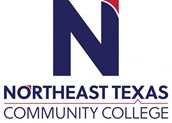  Syllabus: Summer II, 2021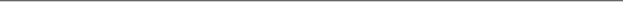 “Northeast Texas Community College exists to provide personal, dynamic learning experiences empowering students to succeed.”                           Professor:  Dr. Leah Reagan                           Office:  Humanities, 128 B                               Phone:  903.434.8290                               Email:  lreagan@ntcc.edu (Email or REMIND is the fastest way to reach me.)This syllabus serves as the documentation for all course policies and requirements, assignments, and instructor/student responsibilities.Information relative to the delivery of the content contained in this syllabus is subject to change. Should that happen, the student will be notified.Course Description: This is an elementary course in statistics, designed to meet the needs of nursing, business, education and behavioral science students.  Included are the following topics and their applications in various fields:  frequency distributions, probability, random sampling, central tendency, dispersion, normal distribution, binomial distribution, sampling distributions, confidence intervals, hypothesis testing, Chi square, analysis of variance (ANOVA), and linear regressions analysis.       Prerequisite(s):   Appropriate test score / TSI placement with multiple measuresStudent Learning Outcomes: Upon successful completion of this course, students will  Core Curriculum Purpose and Objectives: Through the core curriculum, students will gain a foundation of knowledge of human cultures and the physical and natural world; develop principles of personal and social responsibility for living in a diverse world; and advance intellectual and practical skills that are essential for all learning.   Courses in the foundation area of mathematics focus on quantitative literacy in logic, patterns, and relationships.  In addition, these courses involve the understanding of key mathematical concepts and the application of appropriate quantitative tools to everyday experience. College Student Learning Outcomes: Critical Thinking Skills CT.1   Students will demonstrate the ability to 1) analyze complex issues, 2) synthesize information,                            and 3) evaluate the logic, validity, and relevance of data. Communication Skills CS.1   Students will effectively develop, interpret and express ideas through written communication. Empirical and Quantitative Skills EQS.1   Students will manipulate numerical data or observable facts by organizing and converting                              relevant information into mathematical or empirical form EQS.2   Students will analyze numerical data or observable facts by processing information with correct                              calculations, explicit notations, and appropriate technology. EQS.3   Students will draw informed conclusions from numerical data or observable facts that are                              accurate, complete, and relevant to the investigation.  Required Instructional Materials:    Triola, Elementary Statistics, 13th Edition  Printed textbook with MyStatLab access code.Publisher:   Pearson Publishing Co. (www.pearson.com)  ISBN Number-978-0-13-474853-5  (Inclusive Access Content – MyStatLab access code)  ISBN Number-978-0-13-446306-3  (Loose-leaf print upgrade)  Note:  The NTCC Bookstore link is at www.ntcc.eduOptional Instructional Materials:  NoneMinimum Technology Requirements: Graphing Calculator is required.  TI-84 is preferred, but other models may be approved by the instructor.    Required Computer Literacy Skills: 1)  Communicate via email;2)  Saving and reloading saved files;3)  Navigate Blackboard to access posted materials and MyStatLab assignments.  Communications:  Emails and Remind texts will be responded to within 24 hours. The college’s official means of communication is via your campus email address. Your instructor will use your campus email, Blackboard, and Remind texting to communicate with you outside of class. You need to check these daily so that you won’t miss any information from your instructor. Make sure you keep your campus email cleaned out and below the limit so you can receive important messages.Institutional/Course Policy: Since this is an online course, students need to be self-motivated to keep up with the work.  Students should be working on homework daily in order to keep up.  Students need to watch the videos provided in Blackboard and on MyStatLab to help them learn the material.No late work will be accepted.  It is the student’s responsibility to check Blackboard and NTCC email for important information/announcements regarding the course.  Students should be working on course material via Blackboard daily.  Do not wait until the last minute to complete and submit assignments in case of technology issues.  NTCC Academic Honesty/Ethics Statement:NTCC upholds the highest standards of academic integrity. The college expects all students to engage in their academic pursuits in an honest manner that is beyond reproach using their intellect and resources designated as allowable by the course instructor. Students are responsible for addressing questions about allowable resources with the course instructor. Academic dishonesty such as cheating, plagiarism, and collusion is unacceptable and may result in disciplinary action. This course will follow the NTCC Academic Honesty and Academic Ethics policies stated in the Student Handbook.  Refer to the student handbook for more information.ADA Statement:It is the policy of NTCC to provide reasonable accommodations for qualified individuals who are students with disabilities. This College will adhere to all applicable federal, state, and local laws, regulations, and guidelines with respect to providing reasonable accommodations as required to afford equal educational opportunity. It is the student’s responsibility to request accommodations. An appointment can be made with the Academic Advisor/Coordinator of Special Populations located in Student Services and can be reached at 903-434-8264. For more information and to obtain a copy of the Request for Accommodations, please refer to special population page on the NTCC website.  Family Educational Rights and Privacy Act (FERPA):The Family Educational Rights and Privacy Act (FERPA) is a federal law that protects the privacy of student education records. The law applies to all schools that receive funds under an applicable program of the U.S. Department of Education. FERPA gives parents certain rights with respect to their children’s educational records. These rights transfer to the student when he or she attends a school beyond the high school level. Students to whom the rights have transferred are considered “eligible students.” In essence, a parent has no legal right to obtain information concerning the child’s college records without the written consent of the student. In compliance with FERPA, information classified as “directory information” may be released to the general public without the written consent of the student unless the student makes a request in writing. Directory information is defined as: the student’s name, permanent address and/or local address, telephone listing, dates of attendance, most recent previous education institution attended, other information including major, field of study, degrees, awards received, and participation in officially recognized activities/sports.Tentative Course Timeline (*note* instructor reserves the right to make adjustments to this timeline at any point in the term): Course Schedule:Office HoursMondayTuesdayWednesdayThursdayFridayOnlineOffice HoursOnlineOnlineOnlineOnlineProfessor checks email and Remind texts multiple times daily.1342.1   Demonstrate an understanding of descriptive statistics.1342.2   Exhibit an understanding of the basic principles of sampling.1342.3   Determine values using various probability distributions.1342.4   Develop an ability to generalize from sample to population.1342.5   Utilize various hypothesis tests including linear regression and correlation.Course Structure and Overview: This is a 5-week online course where students are required to access graded activities on MyStatLab via the Blackboard Learning Management System. Students are required to complete online homework in addition to two regular exams and a final exam.  It is very important students keep up with course materials and assignments since this is a very fast-paced, college-level course.  Students are expected to watch posted instructional videos, read the course textbook, and complete online assignments located in MyStatLab by due dates.  Students need to check their email and Remind (texts) accounts daily AND log in to MyMathLab to make sure they receive all communications from the professor.Course Outline:Introduction to Statistics  Statistical and Critical Thinking Types of Data Collecting Sample DataSummarizing and Graphing Data Frequency DistributionsHistogramsGraph QualitiesStatistics for Describing, Exploring, and Comparing Data Measures of CenterMeasures of VariationMeasures of Relative Standing and BoxplotsEXAM #1 (over Chapters 1, 2, & 3) on July 23 - 24Probability  Basics Addition Rule Multiplication Rules CountingDiscrete Probability Distributions  Probability Distributions Binomial Probability Distributions Normal Probability DistributionsStandard Normal Distribution and ApplicationsSampling Distributions and EstimatorsThe Central Limit TheoremAssessing NormalityNormal as Approximation to BinomialEXAM #2 (over chapters 4, 5, & 6) on Aug 2 - 3Estimates and Sample Sizes Estimating a Population ProportionEstimating a Population MeanEstimating a Population Standard Deviation or VarianceHypothesis Testing Basics of Hypothesis TestingTesting a Claim about a MeanInferences from Two SamplesTwo Means:  Independent SamplesTwo Means:  Dependent Samples Correlation and Regression CorrelationRegressionChi-SquareTest of IndependenceTest of HomogeneityFINAL EXAM (over chapters 7, 8, & 10) on Aug 12 - 13Evaluation/Grading Policy:Two major 100 point examinations will be given, and together they will count for 40% of your total grade.  If an exam is missed or failed, the highest possible make-up grade is a 70 (with instructor notification  prior to the exam missed).  All exams will be online.The average of a series of homework assignments will be worth 30% of the total grade (all homework is on MyStatLab).  All homework due dates are posted on MyStatLab.  Homework is due on the due date…no exceptions.  A comprehensive final examination will contribute 30% to the final grade.  The final exam must be proctored.  We will discuss proctor options closer to final exam time.  We might use Zoom or Proctor Now, or I may find something better between now and then.  It will still be taken at home though.  Tests/Exams:Two Major Exams					40% (20% each)Online Homework Assignments*		 	30%Final Exam						30 %                                                                                  -------------- TOTAL              		                     	          100 %  "A" - 90% "B" - 80% "C" - 70% "D" - 60% "F" - Below 60% All due dates can be found on the calendar at the top of your MyStatLab Homepage, and at the bottom of this syllabus (be sure to print out this syllabus and keep the due dates).Online assignments are graded exercises posted on MyStatLab for each chapter assigned. The last grade earned for each homework assignment will be posted for the final grade. There are no make-up assignments. Any online assignment or exam not submitted will receive a grade of zero (at the end of the semester).      1ChpOAssignments:ORIENTATION HomeworkDue Dates:07/15
21Chapter 1 Homework07/1732Chapter 2 Homework07/19
43Chapter 3 Homework07/21
51-3REVIEW FOR EXAM #107/23
61-3EXAM #1 (Chapters 1,2,3) Exam opens at 8 am on July 23 and                        closes at Closcmidnight closes at midnight on July 24
74Chapter 4 Homework07/27
85Chapter 5 Homework 07/29
96Chapter 6 Homework (6.1-6.5)07/31
104-6REVIEW for Exam #2 (Chapters 4, 5, 6)08/02
114-6EXAM #2 (Chapters 4, 5, & 6) Exam opens at 8 am on Aug 2 and Closes at midnight on Aug 3
127Chapter 7 Homework (7.1, 7.2, 7.3)08/06138Chapter 8 Homework08/081410Chapter 10 Homework08/10157-8, 10FINAL EXAM REVIEW (Chapters 7, 8, 10)08/12
167-8, 10FINAL EXAM!!! Aug. 11 - 12Exam opens at 8 am on Aug 11 andCloses at 6 pm on Aug 12 